STUDENT:______________________________DATE:__________        STUDENT: ___________________________DATE:___________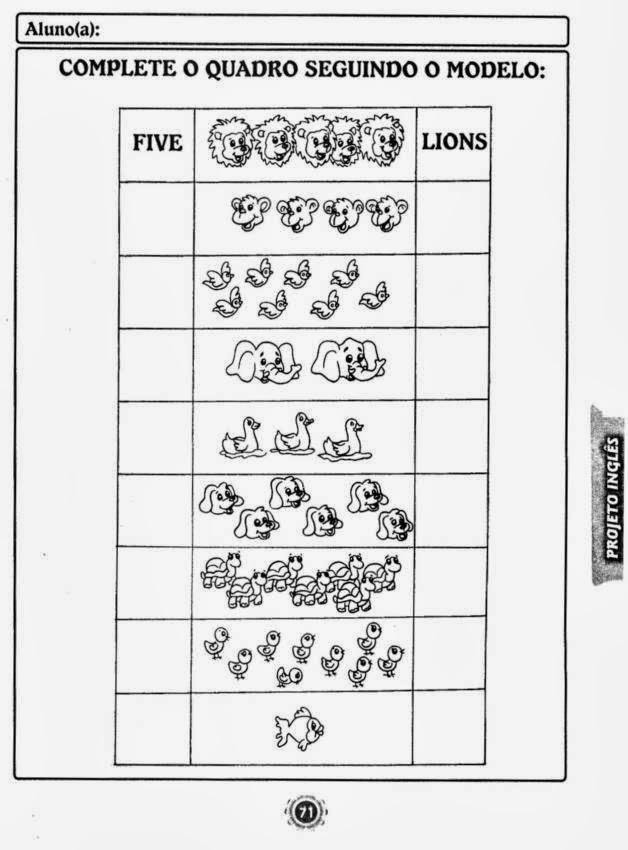 